Vianney – jag går iväg 1Je m'en Vais	J'ai troqué mes clic et mes clac 
Contre des cloques et des flaques 
Un sac à dos pour oublier 
Qu'avant c'est toi qui me pesait 
Ce qui m'emmène, ce qui m'entraîne 
C'est ma peine, ma peine plus que la haine 
Oh ma route, oh ma plaine 
Dieu que je l'aime 

Et tournent, et tournent dans ma tête 
Les images du long métrage 
Où tu es belle et moi la bête 
Et la belle n'est jamais sage 
Quand tu diras que c'est ma faute 
Que je n'ai jamais su t'aimer 
Au diable toi et tes apôtres 
Je m'en vais 

Et ce qui perle sur mon front 
Gouttes de pluie, gouttes de froid 
Donne des ailes, donne dont 
L'envie de m'éloigner de toi 
Et mes larmes, et mes armes 
Sont ma peine, ma peine plus que la haine 
Et mes larmes, mes larmes 
Dieu que j'ai mal 

Et tournent, et tournent dans ma tête 
Les images du long métrage 
Où tu es belle et moi la bête 
Et la belle n'est jamais sage 
Quand tu diras que c'est ma faute 
Que je n'ai jamais su t'aimer 
Au diable toi et tes apôtres 
Je m'en vais 

Je m'en vais 
Je m'en vais 

Et tournent, et tournent dans ma tête 
Les images du long métrage 
Où tu es belle et moi la bête 
Et la belle n'est jamais sage 
Quand tu diras que c'est ma faute 
Que je n'ai jamais su t'aimer 
Au diable toi et tes apôtres 
Je m'en vais 
Je m'en vaisVianney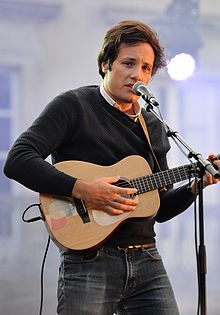 .Vianney Bureau dit Vianney, né à Pau le 13 février 1991, est un auteur-compositeur-interprète français. A 24 ans il remporte le trophée d'Artiste interprète de l'année aux Victoires de la musique 2016 un an après avoir été nominé dans les Révélations des Victoires de la Musique 2015. Son premier album Idées blanches est certifié disque de platine. Son deuxième album Vianney est sorti le 25 novembre 2016. Il en est le réalisateur et l'arrangeur.allergå, må, åka, skall, passas’en allergå, åka iväg, « dra »je vais, tu vas, il va, nous allons, vous allez, ils vontpresens av aller ; jag går, du går, han går, vi går, ni går, de gåril s’en vahan går ivägjag sticker, jag går ivägje m’en vaisgår du redan?tu t'en vas déjà?troquerbyta (ut)clic et clacpick och packcontremotun sac à dosen ryggsäckoublierglömmajag bytte min resväska mot en ryggsäckj’ai troqué ma valise contre un sac à dosför att glömma att det var(är) dupour oublier que c’est toiavantinnan, föreaprèsefterpeserväga, betunga, tynga nerför att glömma att innan var det du som tyngde migpour oublier qu’avant c’est toi qui me pesaishur mycket väger du ?tu pèses combien ?emmenerta med sigentraînerdra med sig, släpapeine (f)möda, besvär, straff, plågadet är min plågac’est ma peinehaine (f)hat, avskydet är mer min möda än mitt hatc’est plus ma peine que ma haineroute (f)landsvägDieuGudj’aime Mariejag älskar/gillar Marieje l’aimejag gillar henneGud vad jag älskar henneDieu que je l’aimema têtemitt huvudmon frontmin pannaun long métrageen långfilmun court métrageen kortfilmune bêteen best, ett odjurne...jamaisaldrigjag har aldrig tyckt om din systerje n’ai jamais aimé ta soeurjag har aldrig tyckt om henneje ne l’ai jamais aiméesagesnäll, klok, visle diabledjävulenapôtreapostelune goutteen droppela pluieregnetregndropparles gouttes de pluieil pleutdet regnarune aileen vingeenvielustavoir envie deha lust attjag har lust att sovaj’ai envie de dormirhar du inte lust med en glass ?tu n’as pas envie d’une glace ?une larmeen tårloin delångtifrånéloigneravlägsnac’est ma fautedet är mitt felune armeett vapenla plaineslättenj’ai maljag har onten långfilm där du är vacker och jag odjuretun long métrage où tu es belle et moi la bêteInformations généralesInformations généralesNom de naissanceVianney BureauNaissance13 février 1991 
Pau (France)Activité principaleauteur-compositeur-interprèteGenre musicalVariété françaiseInstrumentsGuitare et pianoAnnées activesDepuis 2014Site officielvianney-musique.com